Latest Instructions for Printing Poosters(Oct 18, 2013—any updates will be posted on www.thepooster.com) A pdf is the digital file generally needed by printers, while a jpeg is sometimes preferred and best for internet use. Because we are not mailing out the actual product, with inherent quality control, and because printers are so very different, you will want to be around to see the first Pooster and make sure it's OK. Sometimes the colors come out muddy. Sometimes they come out a bit too dark and have to be set on as much as 15% lighter.Inform the printer that you don’t want a “bleed” to the edge, that there is already a 3/16" white border, and it just needs to be centered, or the software options set on “FIT.” As for paper, we recommend 11" X 17" shiny card stock (or 80 lb). And laminating for outdoor use.We are consistently getting the best color with a Zerox 242 printer. Call around and see if you can find a print shop that has one. (This is not an official endorsement of Zerox.) Please do keep us in the loop, by letting us know where you end up posting Poosters, and how it goes. 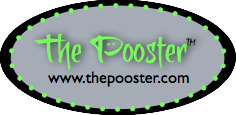 Here’s to a pristine backcountry,Kathleen Meyer & Kristine Routewww.thepooster.com